HOW TO SHADE CORRECTLY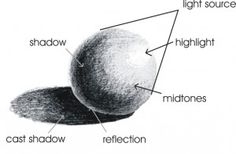 Blend smoothly and gradually. The changes in tone
should be slowShading should following the shape of an objectObjects with multiple parts have each part shaded
separately. For example, a can would have the side
and top shaded in different directionsTYPES OF SHADING TECHNIQUES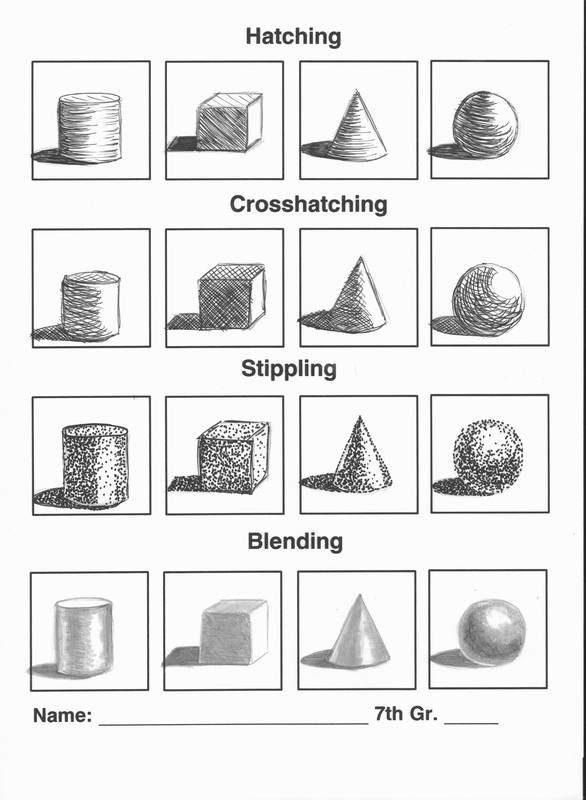 SHADING PRACTICEShade each shape using hatching, crosshatching, and then blending. Use one of the shading techniques to add value to the following object.SHADING ASSIGNMENTLearning Goal: I will demonstrate an understanding of value and shading techniques by choosing an object, drawing its outline, and shading it.Success Criteria:I will think carefully and plan thoughtfully about what object to shade. After choosing my object, I will create an outline of it on 8.5” x 11” paper using light pencil linesI will demonstrate an understanding of value by using one of the shading techniques to fully shade in my objectI will demonstrate an understanding of value by following the rules of being smooth and gradual with my shading and following the curves of the objectI will demonstrate an understanding of value by using just a pencil and eraser and no other tools, (e.g. paper to smudge)I will apply my skills to create a drawing that reflects my true abilities MARKS		           1     2     3     4     5	           6        6.5                      7        7.5                    8          9            10  Examples and Ideas: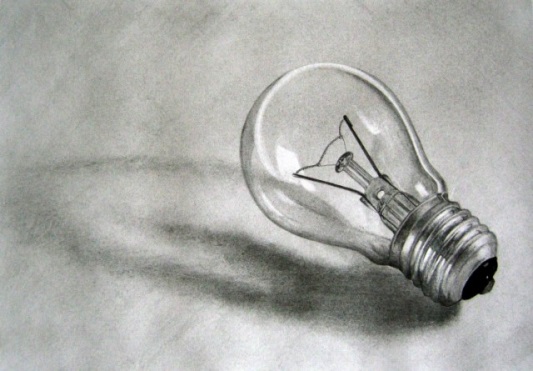 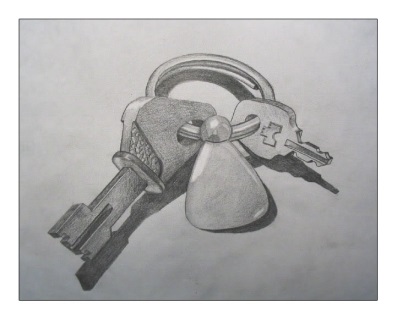 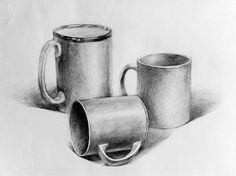 HATCHINGCROSSHATCHINGBLENDINGLEVEL 1LEVEL 2LEVEL 3LEVEL 450-59%60-69%70-79%80-100%Student demonstrates an understanding of value and shading techniques(Knowledge)Student demonstrates a limited understanding of value and shadingStudent demonstrates some understanding of value and shadingStudent demonstrates a considerable understanding of value and shadingStudent demonstrates an exceptional understanding of value and shadingThe drawing involves planning and thinking about how it will be put together
(Thinking)A limited amount of planning and thinking occurred for this assignmentSome amount of planning and thinking occurred for this assignmentA considerable amount of planning and thinking occurred for this assignmentA thorough amount of planning and thinking occurred for this assignmentDrawing reflects information from lessons and student abilities/effort
(Application)Drawing reflects limited  information from lessons and student abilities/effortDrawing reflects some information from lessons and student abilities/effortDrawing reflects considerable information from lessons and student abilities/effortDrawing reflects thorough information from lessons and student abilities/effortTools and materials were used appropriately
(Knowledge)Tools and materials were used appropriately to a limited extentTools and materials were used appropriately some extentTools and materials were used appropriately to a considerable extentTools and materials were used appropriately to a thorough extent